プロジェクト アウトライン テンプレート例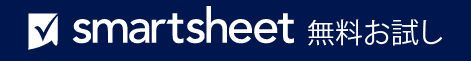 プロジェクト名プロジェクト マネージャープロジェクト リーダーブランド認知度向上キャンペーンSally PorterJoe Rhodesプロジェクト サマリー最近のブランド認知度と認識に関する調査では、ブランド メッセージの弱点が明らかになりました。このマーケティング キャンペーンでは、特にソーシャル メディアの存在感を高め、来年度中にインバウンド トラフィックを 3 倍にすることで、最新のコミュニケーションを通じてブランド認知度を高めることに重点を置いています。最近のブランド認知度と認識に関する調査では、ブランド メッセージの弱点が明らかになりました。このマーケティング キャンペーンでは、特にソーシャル メディアの存在感を高め、来年度中にインバウンド トラフィックを 3 倍にすることで、最新のコミュニケーションを通じてブランド認知度を高めることに重点を置いています。プロジェクトの目的エンゲージメントをチャネルあたり 1 四半期平均 80% 増加させます。記録はクリック率とユーザー コメント数を基にします。 既存のソーシャル メディア チャネルごとに四半期あたり 4 つのキャンペーンを開始し、現在のベースラインから 10 倍の可視性 (インプレッションとビュー) を増加させます。前四半期のキャンペーンから収集したユーザー フィードバックに基づいてキャンペーン メッセージを促進し、サイトの定着率を四半期ごとに 25% 向上させます。 チャネル全体で直帰率を 20% 減少させます。 エンゲージメントをチャネルあたり 1 四半期平均 80% 増加させます。記録はクリック率とユーザー コメント数を基にします。 既存のソーシャル メディア チャネルごとに四半期あたり 4 つのキャンペーンを開始し、現在のベースラインから 10 倍の可視性 (インプレッションとビュー) を増加させます。前四半期のキャンペーンから収集したユーザー フィードバックに基づいてキャンペーン メッセージを促進し、サイトの定着率を四半期ごとに 25% 向上させます。 チャネル全体で直帰率を 20% 減少させます。 作業範囲コンテンツやキャンペーン全体に更新されたメッセージングを実装します。新しいデジタル マーケティングキャンペーンと広告キャンペーンを作成します。新しいメール マーケティングとキャンペーンを開発します。新しいソーシャル メディア キャンペーンを作成します。コンテンツやキャンペーン全体に更新されたメッセージングを実装します。新しいデジタル マーケティングキャンペーンと広告キャンペーンを作成します。新しいメール マーケティングとキャンペーンを開発します。新しいソーシャル メディア キャンペーンを作成します。主な成果物更新されたポジショニング ステートメント更新されたメッセージング フレームワーク更新されたブランド戦略ガイドラインWeb サイト コンテンツ広告デザイン電子メール テンプレートSNS コンテンツ キャンペーン更新されたポジショニング ステートメント更新されたメッセージング フレームワーク更新されたブランド戦略ガイドラインWeb サイト コンテンツ広告デザイン電子メール テンプレートSNS コンテンツ キャンペーンプロジェクト 
タイムライン推定期間: 12 か月 (4 月 ~ 3 月)フェーズ 1: 計画と戦略フェーズ 2: アクション プランの作成フェーズ 3: マーケティング資産の作成フェーズ 4: 実施推定期間: 12 か月 (4 月 ~ 3 月)フェーズ 1: 計画と戦略フェーズ 2: アクション プランの作成フェーズ 3: マーケティング資産の作成フェーズ 4: 実施プロジェクト チーム役割責任プロジェクト チームプロジェクト チームプロジェクト チームプロジェクト チームコメント– 免責条項 –Smartsheet がこの Web サイトに掲載している記事、テンプレート、または情報などは、あくまで参考としてご利用ください。Smartsheet は、情報の最新性および正確性の確保に努めますが、本 Web サイトまたは本 Web サイトに含まれる情報、記事、テンプレート、あるいは関連グラフィックに関する完全性、正確性、信頼性、適合性、または利用可能性について、明示または黙示のいかなる表明または保証も行いません。かかる情報に依拠して生じたいかなる結果についても Smartsheet は一切責任を負いませんので、各自の責任と判断のもとにご利用ください。